             СОЦІАЛЬНИЙ ПРОЕКТ                        На тему:   КОНФЛІКТНІСТЬ СЕРЕД ДІТЕЙ У ШКОЛІ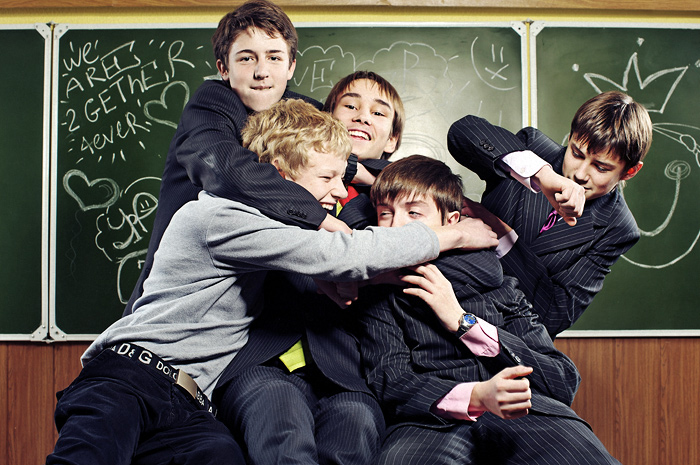                                        ЗМІСТ ВСТУП Актуальність проектуМета проектуЗадачі проекту                                                                                                                          Конфліктність як соціально – педагогічне явище. Конфлікт «Вчитель - учень» Конфлікт «Учень – учень»Єдиний алгоритм рішення будь-якого шкільного конфліктуЩо робити батькам дитини, у якого виникли конфлікти в школі?СПИСОК ВИКОРИСТАННИХ ДЖЕРЕЛВСТУПНа сьогоднішній день  дуже актуальною є проблема конфліктності дітей у школі. Перебудова сучасної системи педагогічної діяльності у плані забезпечення різнобічного і гармонійного розвитку особистості вимагає від вихователя особливої уваги до учня на переломних етапах його психічного та соціального розвитку, коли помітно загострюються суперечності цього процесу. Дуже важливим є не допустити переростання цих суперечок у конфлікти, що можуть сповільнювати, а то й руйнувати процес становлення особистості учня. Сучасна педагогічна практика свідчить про те, що з конфліктними ситуаціями серед дітей стикаються вже вчителі початкової школи і, навіть, вихователі дитячих садків. Соціальній педагог може допомогти вчителю знайти вихід із конфліктної ситуації,  який би не призводив до приниження жодної сторони, а, навпаки, спрямував би сторони конфлікту на власну оцінку своїх дій та вчинків. Такий спосіб організації розв’язування педагогічних  конфліктів , побудований на врахуванні індивідуальних особливостей кожного, особливо учня, менш захищеного у зіткненнях з учителем, можна розглядати у контексті гуманістичного підходу. Метою цього проекту є дослідження конфліктів, причин їх виникнення та способів розв’язання.Задачі проекту: виявити причини конфліктів,  знайти способи їх подолання,  дати загальні рекомендації для учителів і батьків по запобіганню конфліктів.Конфліктність як соціально – педагогічне явищеУ школі, як і в повсякденному житті,  конфлікти неминучі. Але для сучасного викладача важливо усвідомлювати те, що наша задача не уникати конфліктних ситуацій , а вміти конструктивно їх вирішувати. Конфлікти в школі – ситуації  коли відносини з учителем не складаються, та лякають і батьків, і дітей. Але якщо підліток  у 15-16 років може зрозуміти і причини, і суть того, що відбувається,  знайти підтримку у друзів та у інших вчителів, то для учня молодших классів  такий конфлікт може стати важким випробуванням, основою серйозних порушень розвитку на всі наступні роки. Адже у свідомості дитини молодшого шкільного віку вчитель - найголовніша і найважливіша людина у світі. Від нього залежить самооцінка маленького учня: якщо вчитель незадоволений, дитина щиро вважає себе поганим і нездатним ні на що, а якщо хвалить - розквітає від відчуття власної успішності. Страх бути неприйнятим вчителем, стати об'єктом критики і навіть глузування не дає дитині можливості отримувати задоволення від процесу пізнання. Дитина починає покірно пристосовуватися, «зубрити» в надії, що його, нарешті, похвалять, або стає замкнутим, агресивним, грубим. Причини конфліктів між учнями:Боротьба за авторитетСуперництвоОбман, пліткиОбразиВорожість до улюбленим учням вчителяОсобиста неприязнь до людиниСимпатія без взаємностіБоротьба за дівчинку (хлопчика)Конфлікт «Вчитель - учень»Такі конфлікти, мабуть, найбільш часті, адже учні та вчителі проводять часу разом навряд чи менше, ніж батьки з дітьми.За великим рахунком, винні тільки дорослі: вчителі, які часто не володіють достатнім умінням і бажанням вникнути в суть поведінки дитини. Найгостріший конфлікт - це конфлікт нерозуміння. Учитель не розуміє, чому дитина заважає на уроці, крутиться, не вміє вирішувати завдання, погано запам'ятовує і т. п. А так як не розуміє, не може допомогти. Частіше при цьому звинувачує батьків. Причини конфліктів між вчителем і учнями:Відсутність єдності у вимогах вчителівНадмірна кількість вимог до учняМінливість вимог вчителяНевиконання вимог самим учителемУчень вважає себе недооціненим Учитель не може примиритися з вадами учняОсобисті якості вчителя або учня (дратівливість, безпорадність, грубість)Ознаки серйозних проблем у школі: 
• Різка зміна поведінки. Наприклад, активна і життєрадісна дитина раптом стає замкнутою і мовчазною, а лагідна - починає страшенно грубити. 
• Неадекватні реакції на звичні слова і дії. Дитина може втягувати голову в плечі у відповідь на звернення до нього, лякатися телефонного дзвінка або будильника, заслоняться, ніби захищаючись від ударів, при спробах доторкнутися до нього і т. д. 
• Втрата інтересу до навчання, небажання відвідувати школу, відмова робити домашні завдання, при цьому знижується самооцінка: «У мене немає здібностей до математики» або «Я не збираюся бути програмістом». 
• На питання про якийсь предмет або вчителя змінюється в обличчі, стає грубим і агресивним, відмовляється розповідати що-небудь. 
• Записи про погану поведінку на уроці зроблені найчастіше одним і тим же вчителем. 
Треба враховувати і те, що молодші школярі часто перебільшують масштаб проблеми, на думку дорослих, звичайно. Через того що зараз вчитель для них - цар і бог, вони впадають у паніку з «несерйозних», з боку дорослих, причин: не запитали, коли він знав правильну відповідь, не намалювали «посмішку» в щоденнику, порівняли з більш успішним сусідом по парті і т. д. Такі, начебто, дрібниці можуть стати підставою для того, щоб заявити батькам: «Вчителька мене не любить і ображає».Конфлікт у школі явище багатопланове. При спілкуванні з учасниками шкільного життя, вчителю доводиться бути ще й психологом. Нижченаведений «розбір польотів» зіткнень з кожною групою учасників може стати для педагога «шпаргалкою» на іспитах з предмету «Шкільний конфлікт».Рішення конфлікту вчителя і учняКраще розрядити напружену ситуацію, не доводячи її до конфлікту. Для цього можна скористатися деякими психологічними прийомами.Природною реакцією на дратівливість і підвищення голосу є аналогічні дії. Наслідком розмови на підвищених тонах стане загострення конфлікту. Тому правильним дією з боку вчителя буде спокійний, доброзичливий, впевнений тон у відповідь на бурхливу реакцію учня. Скоро і дитина «заразиться» спокоєм педагога.Невдоволення і дратівливість найчастіше виходять від відстаючих учнів, які несумлінно виконують шкільні обов'язки. Надихнути учня на успіхи в навчанні і допомогти забути про свої невдоволення можна, довіривши йому відповідальне завдання й висловивши впевненість у тому, що він виконає його добре.Доброзичливе і справедливе ставлення до учнів стане запорукою здорової атмосфери в класі, зробить неважким виконання запропонованих рекомендацій.Варто відзначити, що при діалозі між учителем і учнем важливо враховувати певні речі. Варто підготуватися до нього заздалегідь, щоб знати, що сказати дитині. Як сказати - становить не менш важливе. Спокійний тон та відсутність негативних емоцій - те, що потрібно для одержання гарного результату. А командний тон, який часто використовують вчителі, докори і погрози - краще забути. Потрібно вміти слухати і чути дитину. При необхідності покарання, варто продумати його таким чином, щоб виключити приниження учня, зміну ставлення до нього. Конфлікт «Учень - учень»Розбіжності між дітьми - звичайне явище, в тому числі і в шкільному житті. В даному випадку вчитель не є конфліктуючої стороною, проте взяти участь у спорі між учнями часом необхідно.Способи вирішення конфліктів між учнями  Дуже часто діти можуть врегулювати конфліктну ситуацію самостійно, без допомоги дорослого. Якщо втручання з боку вчителя все ж необхідно, важливо зробити це в спокійній формі. Краще обійтися без тиску на дитину, без публічних вибачень, обмежившись підказкою. Краще, якщо учень сам знайде алгоритм рішення цієї задачі. Конструктивний конфлікт додасть в скарбничку досвіду дитини соціальні навички, які допоможуть йому в спілкуванні з однолітками, навчать вирішувати проблеми, що стане в нагоді йому і в дорослому житті.Після вирішення конфліктної ситуації, важливий діалог вчителя з дитиною. Учня потрібно називати по імені, важливо, щоб він відчув атмосферу довіри, доброзичливості. Можна сказати щось на кшталт: «Діма, конфлікт - не привід переживати. У твоєму житті буде ще багато подібних розбіжностей, і це непогано. Важливо вирішити його правильно, без взаємних докорів та образ, зробити висновки, певну роботу над помилками. Такий конфлікт стане корисним».Дитина часто свариться і показує агресію, якщо у нього немає друзів і захоплень. У цьому випадку вчитель може спробувати виправити ситуацію, поговоривши з батьками учня, порекомендувавши записати дитину в гурток чи спортивну секцію, згідно його інтересам. Нове заняття не залишить часу на інтриги і плітки, подарує цікаве і корисне проведення часу, нові знайомства. Єдиний алгоритм рішення будь-якого шкільного конфліктуВивчивши наведені рекомендації до кожного з конфліктів у школі, можна простежити схожість їх конструктивного вирішення. Позначимо його ще раз.Перше, що буде корисним коли проблема назріла, це спокій.Другий момент - аналіз ситуації без мінливості.Третім важливим пунктом є відкритий діалог між конфліктуючими сторонами, вміння вислухати співрозмовника, спокійно викласти свій погляд на проблему конфлікту.Четверте, що допоможе прийти до потрібного конструктивного результату - виявлення загальної мети, способів вирішення проблеми, що дозволяють до цієї мети прийти.Останнім, п'ятим пунктом стануть висновки, які допоможуть уникнути помилок спілкування і взаємодії в майбутньому.Отже, що ж таке конфлікт? Добро чи зло? Відповіді на ці питання криються в способі вирішення напружених ситуацій. Відсутність конфліктів у школі - явище практично неможливе. І вирішувати їх все одно доведеться. Конструктивне рішення тягне за собою довірчі відносини і світ в класі, деструктивне - збирає образи і роздратування. Зупинитися і подумати в той момент, коли нахлинуло роздратування і гнів - важливий момент у виборі свого шляху вирішення конфліктних ситуацій.Що робити батькам дитини, у якого виникли конфлікти в школі?Якщо школяр стає однією з сторін конфлікту, у нього з'являється емоційне напруження, яке іноді призводить до хвороби, а батьки можуть навіть не підозрювати про корінь всіх бід. Але саме від їх реакції залежить результат ситуації. Як дізнатися, що саме відбувається з дитиною, і яким чином йому допомогти?Оскільки шкільні конфлікти не бувають безболісними, поведінка дитини одразу сигналізує про проблему. З'являються симптоми, які повинні викликати у дорослих тривогу. Варто пам'ятати, що кожна дитина реагує на появу конфліктів по-різному. Одна дитина може навіть не переживати з цього приводу, а іншому перенести подібну ситуацію буде дуже важко, і він може втратити інтерес до уроків. На що слід звернути увагу?Різка зміна поведінки, коли дитина несподівано стає замкнутим, починає грубити, брехати, є першим показником того, що школяр переживає не кращі часи. Він може агресивно реагувати на буденні ситуації або звичайні слова на свою адресу. Також можлива втрата бажання вчитися, ходити в школу або відвідувати певні уроки. В останньому випадку визначити причину набагато простіше - конкретні заняття приносять дитині дискомфорт, а значить, саме в них криється джерело проблеми. Зазвичай при спробі з'ясувати, хто приносить занепокоєння школяреві, він починає змінюватися в особі, уникає відповіді, заперечує очевидне неадекватну поведінку.Коли дитина стикається з конфліктами в шкільному віці, його батькам необхідно прийти на допомогу. Проте мається на увазі не тільки пошук виходу, але і навчання малюка до того, як реагувати на поведінку оточуючих і цивілізовано вирішувати конфлікти. Адже в дорослому житті йому доведеться мати справу з сусідами, колегами, начальством. І саме навички, набуті в школі, стануть основою його майбутньої позиції. Тому рішення шкільного конфлікту має відповідати основним правилам.Спочатку треба створити сприятливу для душевної бесіди атмосферу. Вона розташує до обміну думками. Потім треба вислухати малюка. Однак робити це треба без помилок. Найважливіше - не оцінювати, а стати спостерігачем. Нехай дитина висловиться, навіть якщо з боку його розповідь виявиться занадто емоційним або навіть агресивним. Не варто перебивати його, намагатися прочитати мораль або звинуватити. Всі слова потрібно обдумувати, а потім вже вимовляти. Батьки можуть показати своє розуміння, якщо допоможуть виразити дитині свої почуття, сказавши: «Тобі боляче», «Ти переживаєш» і т. д. Однак не можна переходити в іншу крайність і звинувачувати у всьому другу сторону конфлікту. Це можна зробити тільки в тому випадку, якщо відповідальність за подію лежить на ній, інакше школяр стане маніпулювати дорослими.Після того як малюк висловив своє ставлення до проблеми, треба встановити з ним діалог. Головна його мета - допомогти дитині зрозуміти другу сторону конфлікту. Важливо враховувати всі прохання малюка. Наприклад, він може попросити не афішувати проблему або не втручатися. У такому випадку дуже важливо прийняти правильну позицію, яка дозволить зберегти золоту середину. На допомогу може прийти педагог, якщо він не викликав конфлікт. Він збереже нейтралітет, пояснить обставини проблеми і пропонує шляхи її вирішення. Після цього можна включити в бесіду і дитини. Втрьох розібратися буде набагато простіше.Однак бувають випадки, коли сам вчитель ініціює виникнення проблеми. В такому випадку краще по черзі вислухати обидві сторони конфлікту. Нехай педагог розповість, як почалося протистояння і як його слід завершити. Якщо виникли підозри щодо його компетентності, треба йти до вищестоящим особам і вимагати справедливості. Пускати на самоплив ситуацію не можна.Діти молодшого шкільного віку, як правило, переносять проблеми в школі набагато складніше, ніж більш дорослі діти. Їм властиво перебільшувати, на думку дорослих, деякі проблеми. Однак слід пам'ятати, що малюк бачить їх саме так, тому його треба зрозуміти. Якщо батьки створять довірчі відносини з дитиною і будуть допомагати йому впоратися з випробуваннями, занепокоєння школяреві не загрожує.Також важливо вжити профілактичні заходи. До них відноситься часте спілкування батьків з педагогами, відвідування ними батьківських зборів, організація робочого дня дитини.                      СПИСОК ВИКОРИСТАНИХ ДЖЕРЕЛ:1. Холковська І. Л. Технологія діяльності соціального педагога. Вінниця, 2005.2. Теміна С. Ю. Конфлікти школи або школа конфліктів. Введення в конфліктології освіти. Воронеж, 2002.3. Андрєєв В.І. Конфліктологія: мистецтво спору, ведення переговорів, вирішення конфліктів. / В.І. Андрєєв. - М: Народна освіта. 1995.4. Організація роботи шкільної служби примирення (збірник методичних матеріалів).- Перм, 2007.5. Аверін В.А. Психологія дітей і підлітків. / В.А. Аверін. - СПб.: Пітер; 2005.